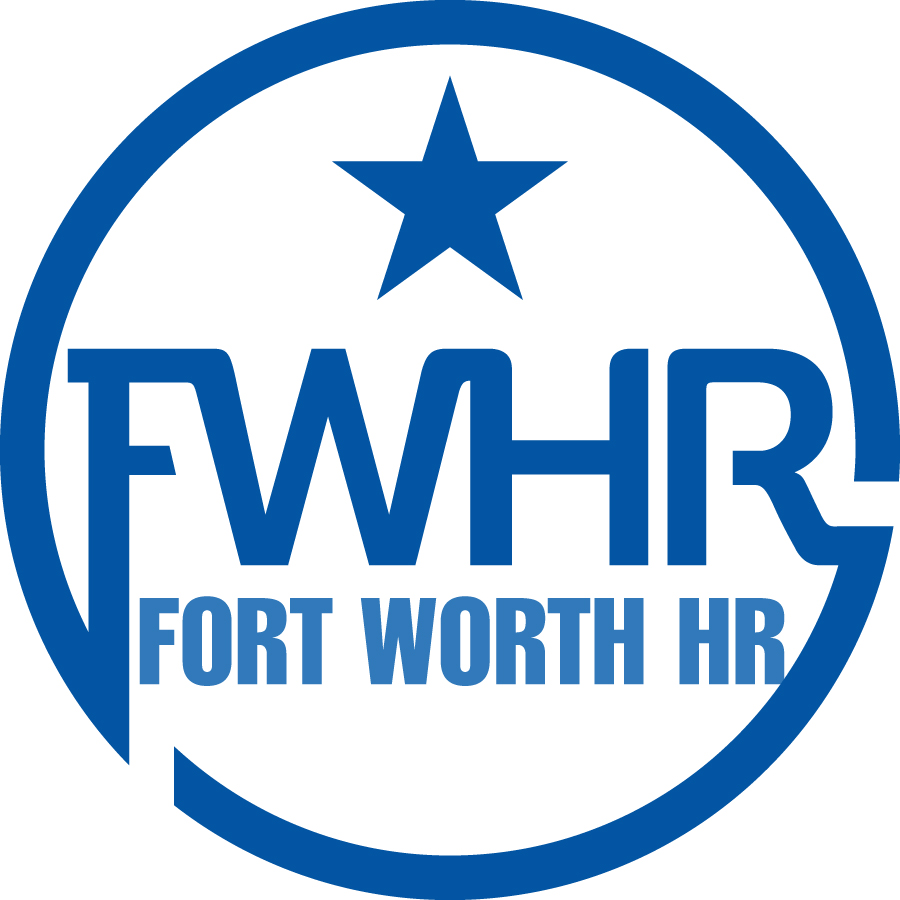 Hello,I am writing to request approval to join Fort Worth HR (FWHR). FWHR is an association of outstanding professionals that pursues opportunities for professional growth. Currently, FWHR has near 600 members and offers a wide variety of networking and personal development opportunities. Beyond networking events and luncheons, FWHR offers prep classes for certifications, Professional Emphasis Groups that allow professionals to talk about opportunities and challenges in related fields, and volunteer in the community.  They give back by volunteering with Tarrant Area Food Bank and Diamond Hill Elementary school.I have spent some time reviewing the website and have talked with other members about the benefits of joining FWHR. I believe that through being a part of this association I will be able to better serve our company by continuing to develop my skills and knowledge.The membership fee is based on an annual cost of $100 for professional/associate membership. The membership allows me access to extensive benefits including job postings, professional credits, as well as a large discount to FWHR events. I feel that the membership cost is reasonable due to the large list of benefits that stem from joining this association. If you’d like to research this some more, you can find information at FWHR.org.Thank you for considering my request and I look forward to hearing back soon!Best,Name Here
